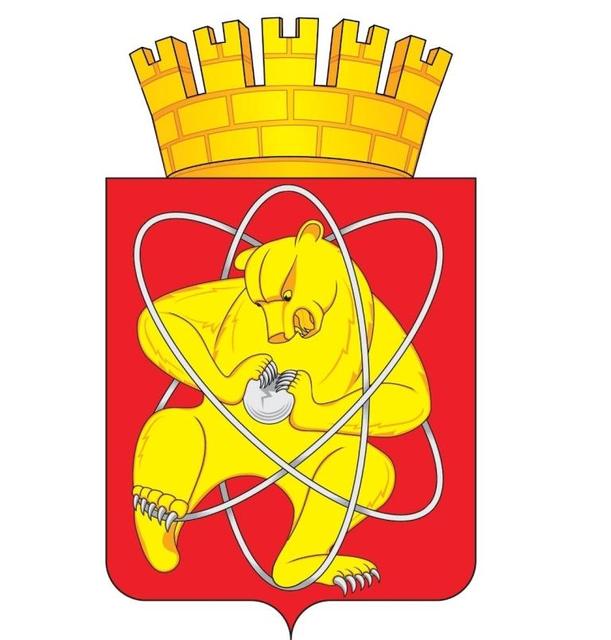 Муниципальное образование «Закрытое административно – территориальное образование Железногорск Красноярского края»АДМИНИСТРАЦИЯ ЗАТО г. ЖЕЛЕЗНОГОРСКПОСТАНОВЛЕНИЕ         05.02.2019                                                                                                                                302 г. ЖелезногорскО внесении изменений в постановление Администрации ЗАТО г. Железногорск от 27.06.2018 № 1272 «Об осуществлении государственных полномочий по организации и обеспечению отдыха и оздоровления детей»Руководствуясь Федеральным законом от 06.10.2003 № 131-ФЗ «Об общих принципах организации местного самоуправления в Российской Федерации», постановлением Правительства Красноярского края от 15.01.2019 N 11-п «Об утверждении Порядка предоставления путевок в организации отдыха и оздоровления детей с частичной оплатой их стоимости за счет средств краевого бюджета, Уставом ЗАТО Железногорск, ПОСТАНОВЛЯЮ:1. Внести в постановление Администрации ЗАТО г. Железногорск от 27.06.2018 № 1272 «Об осуществлении государственных полномочий по организации и обеспечению отдыха и оздоровления детей» следующие изменения:1.1. Пункт 1 постановления дополнить подпунктом 1.4. следующего содержания: «1.4. Обеспечить представление путевок с частичной оплатой в загородные оздоровительные лагеря в соответствии с постановлением Правительства Красноярского края от 15.01.2019 N 11-п «Об утверждении Порядка предоставления путевок в организации отдыха и оздоровления детей с частичной оплатой их стоимости за счет средств краевого бюджета.». 1.2. Пункт 3 постановления изложить в новой редакции: «3.1. Осуществление оплаты 70 процентов стоимости набора продуктов питания или готовых блюд и их транспортировки в лагеря с дневным пребыванием детей, установленной в пункте 2 статьи 9.1 Закона Красноярского края от 07.07.2009 N 8-3618 "Об обеспечении прав детей на отдых, оздоровление и занятость в Красноярском крае".3.2. Осуществление оплаты путевок категориям детей, указанных в подпунктах 1.4. и 2.1. настоящего Постановления.3.3. Обеспечить прием заявлений о предоставлении путевок в организации отдыха и оздоровления детей, расположенные на территории края, с частичной оплатой их стоимости за счет средств краевого бюджета;3.4. Обеспечить формирование списка  детей на получение путевок с частичной оплатой и направление его в комиссию по распределению путевок с частичной оплатой их стоимости в загородные лагеря; 3.5. Обеспечить подготовку проектов распоряжений о предоставлении и распределении путевок с частичной оплатой в загородные лагеря, об отказе в предоставлении путевок с частичной оплатой в загородные лагеря, и о внесении  изменений в указанные распоряжения; 3.6. Обеспечить подготовку проектов уведомлений заявителям о принятии решений, указанных  в подпункте 3.5. настоящего постановления.».1.3. Пункт 5 постановления исключить.2. Управлению делами Администрации ЗАТО г. Железногорск                 (Е.В. Андросова) довести до сведения населения настоящее постановление через газету «Город и горожане».3. Отделу общественных связей Администрации ЗАТО г. Железногорск (И.С. Пикалова) разместить настоящее постановление на официальном сайте муниципального образования «Закрытое административно-территориальное образование Железногорск Красноярского края» в информационно-телекоммуникационной сети «Интернет».4. Контроль над исполнением настоящего постановления возложить на заместителя Главы ЗАТО г. Железногорск по социальным вопросам                     Е.А. Карташова.5. Настоящее постановление вступает в силу после его официального опубликования.Глава ЗАТО г. Железногорск					                    И.Г. Куксин